тема недели: «Лесные жители»Лексическая тема: «Дикие животные и их детеныши»      Коммуникативно – личностное развитие детей (развитие речи). Рассматривание сюжетной картины «Лисята братья»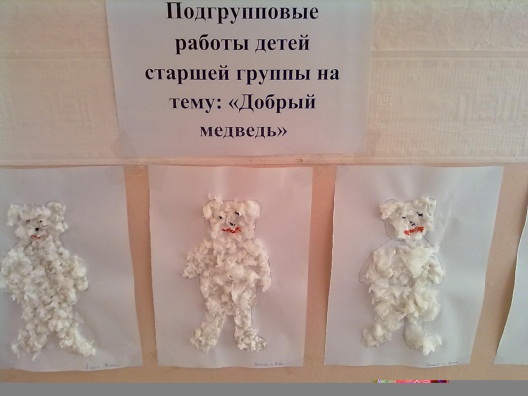             Театрализованное представление «Маша и медведь» 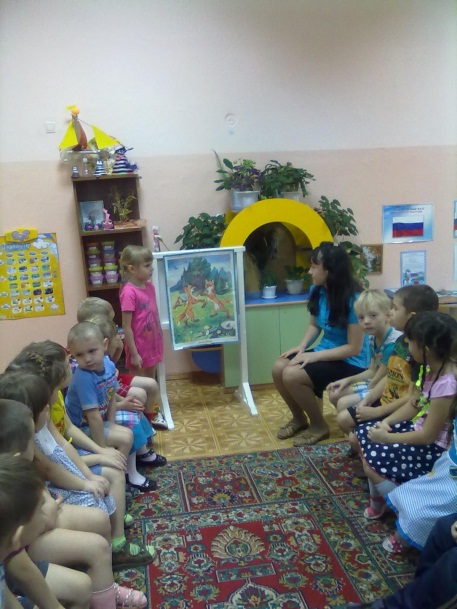 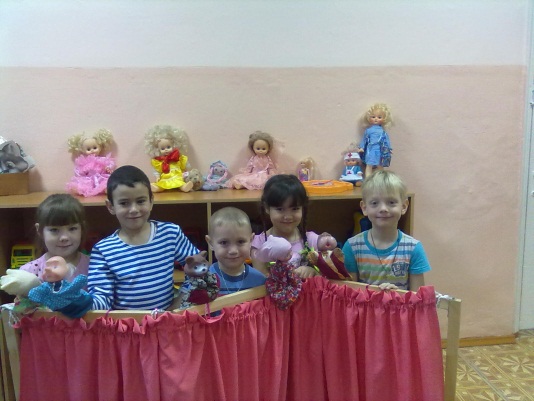 